Připomínám, že na nns.cz je možnost interaktivních cvičení. Je zde také odkaz na výuková videa pro prvňáčky. Pro ty z vás, kdo máte Facebook, doporučuji videa od Milady Smutné z Abecedy prvňáka, probírá tam s dětmi zábavnou formou různá témata. Zapátrejte v archivu, probírala s dětmi číselnou řadu do 20, což je pro nás aktuální téma.ČESKÝ JAZYK   A  LITERATURAPovinný úkol: Slabikář str. 32 a 33 vypracovat cvičení podle zadání.Nové písmeno F, slabikář str. 34 a 35.Zdokonalujeme čtení str. 29 - 32.Toto nemusíte fotit a odevzdávat. Stačí vypracovat, budu kontrolovat po návratu do školy.ČTENÍ A PSANÍPovinný úkol: Písanka 2. díl – str. 18, 19 – písmeno r (na každý řádek vždy stačí jedno slovo, jako jsou děti zvyklé ze školy). 20, 21 dvojhlásky ou, au.K odevzdání. Tento úkol vyfoťte a pošlete na e-mail gabriela.kotkova@zsuj.cz Přepiš na papír nebo do cvičného sešitu tato slova.mák	dům	rak	slon	zvon_________	___________	_________	_________	________Opiš tyto věty. Dej pozor na to, že věta začíná velkým písmenem a končí tečkou. 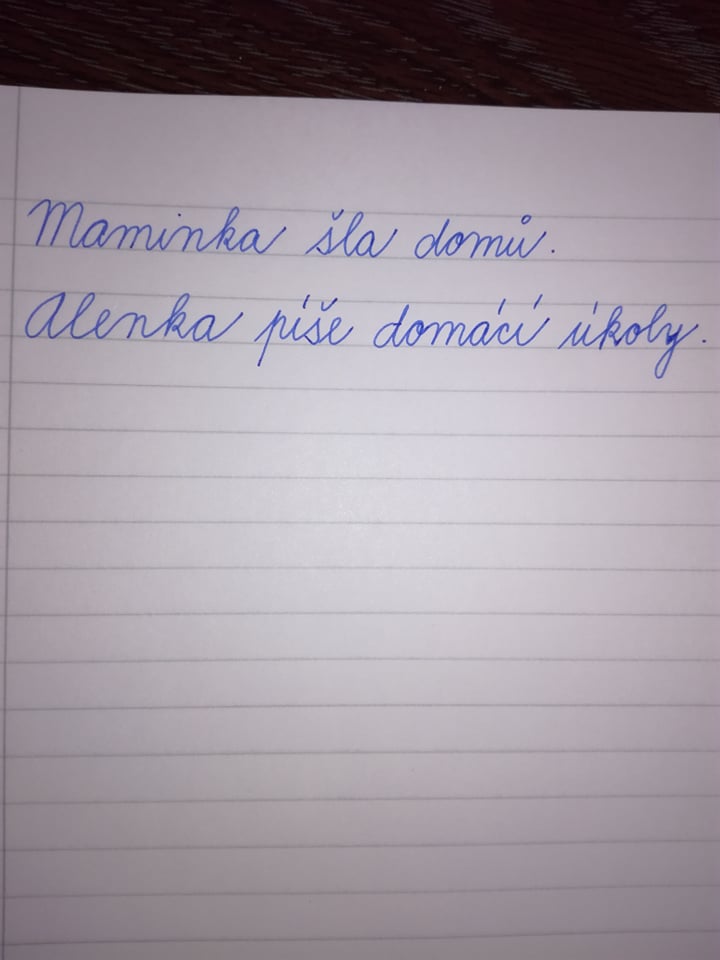 MATEMATIKAV matematice by si děti měly procvičit počítání od 0 do 20. Měly by určit číslo před a číslo za (viz cvičení s kytičkami), zatím stačí s oporou číselné osy (stačí např. pravítko). Opět se můžete podívat na videa s Matýskovou matematikou. Pracovní listy nemusíte skenovat. Stačí vypracovat a přinést do školy.Povinný úkol: Spoj čísla od 1 do 20.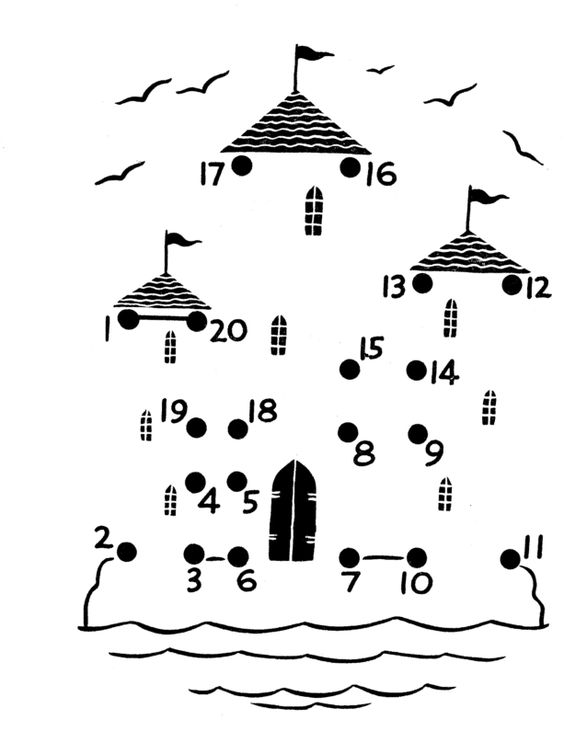 Číselná řada od 0 do 20. Napiš místo zeleniny správná čísla. Jakou zeleninu poznáš? Správně ji vybarvi. Jaké číslo se do tabulky nevešlo?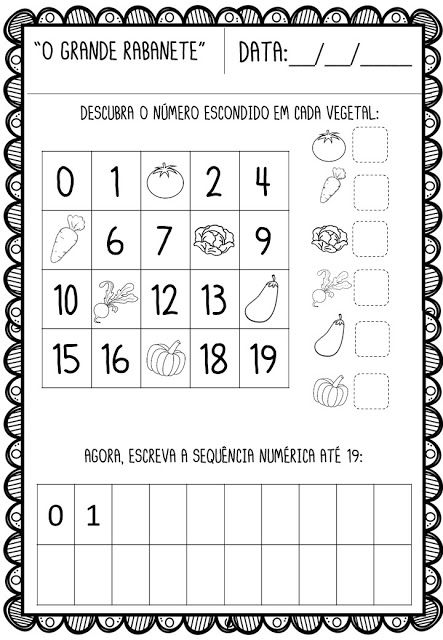 Doplň správně čísla do číselných řad.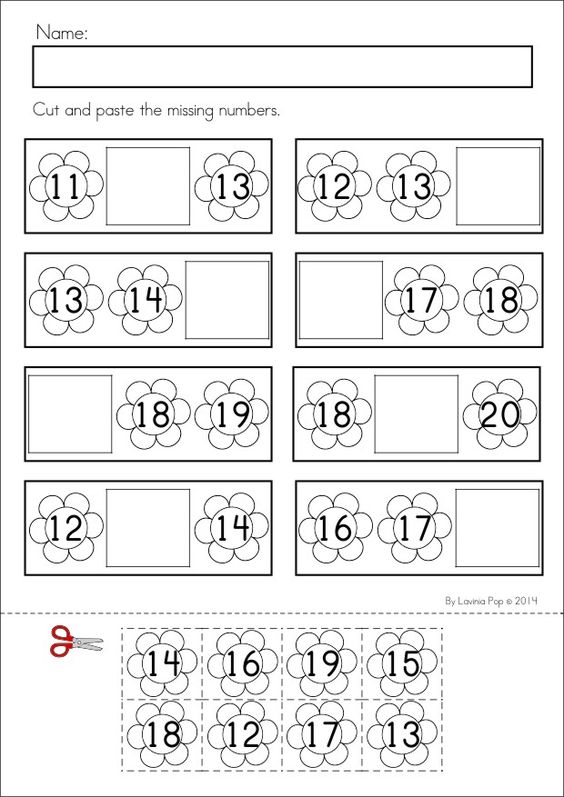 Rozklady čísel. Doplň správné číslo.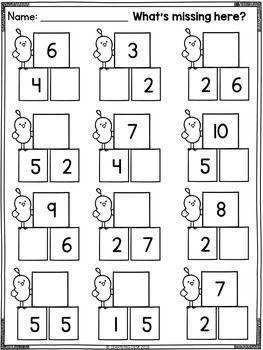 K odevzdání:Sloupečky příkladů můžete použít k ústnímu opakování, nebo vytisknout a nechat děti každý den vypočítat jeden sloupeček písemně. Pokud nemůžete tisknout, nechte děti psát jen na papír do sloupečků výsledky, výsledky vyfoťte a pošlete na můj e-mail.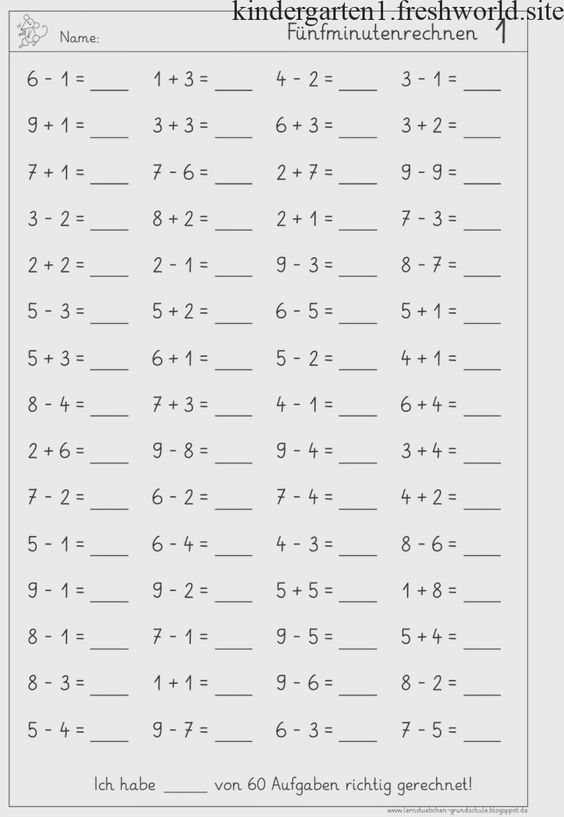 PRVOUKAPrvouku mají děti ve škole, proto jsem příslušné stránky naskenovala. Kdo nemáte možnost tisknout, pracujte ústně. Povinný úkol: Prvouka str. 46.Cvičení 1. – Spoj s obrázkem, který se hodí do řady, a zamysli se nad tím, proč to tak je.Cvičení 2. a 3. vypracujte podle zadání na dolní části stránky.Prvouka strana 47.Pracujte podle zadání.Úkol nemusíte fotit a posílat. Založte do složky, budeme kontrolovat až ve škole. 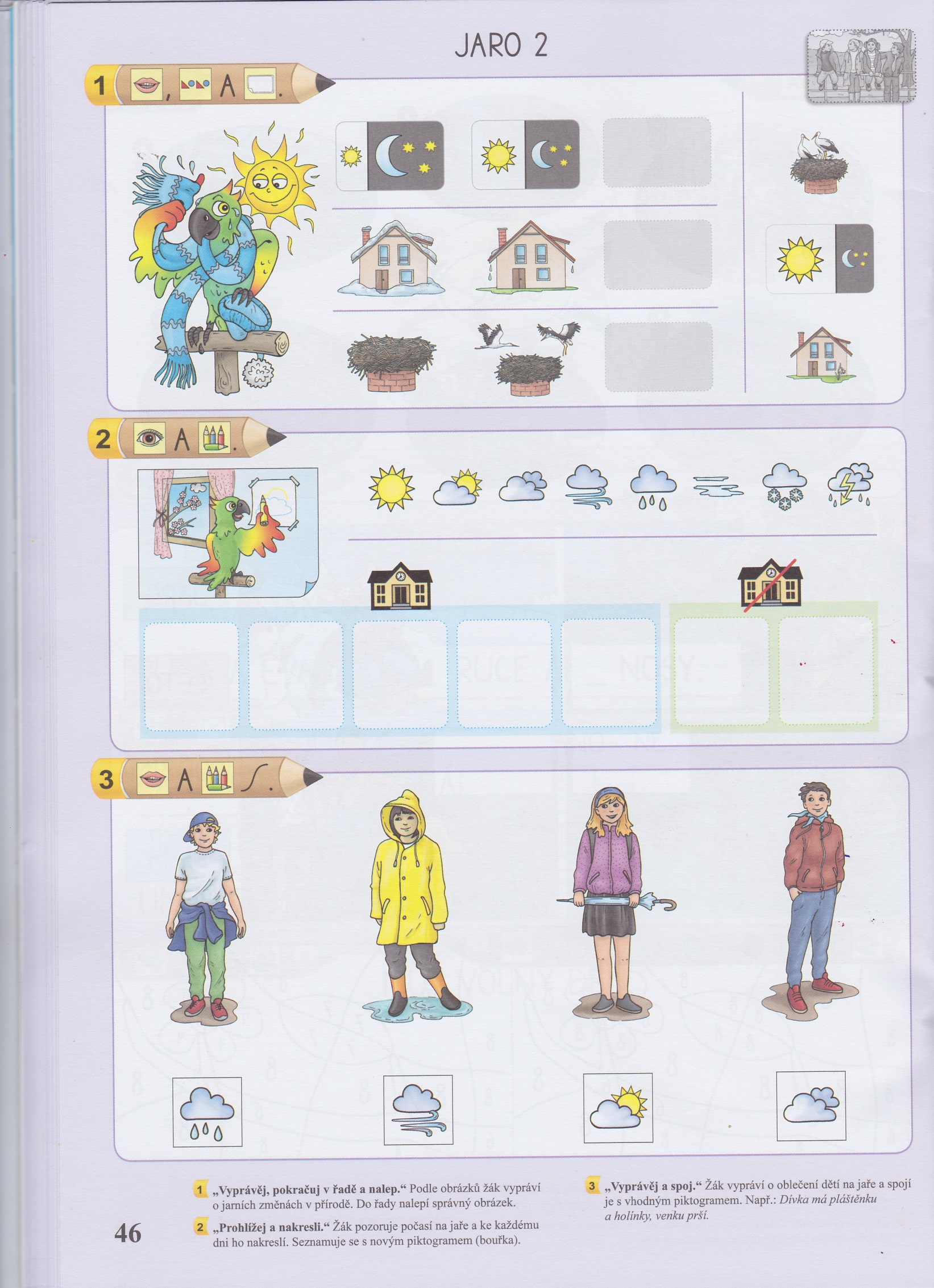 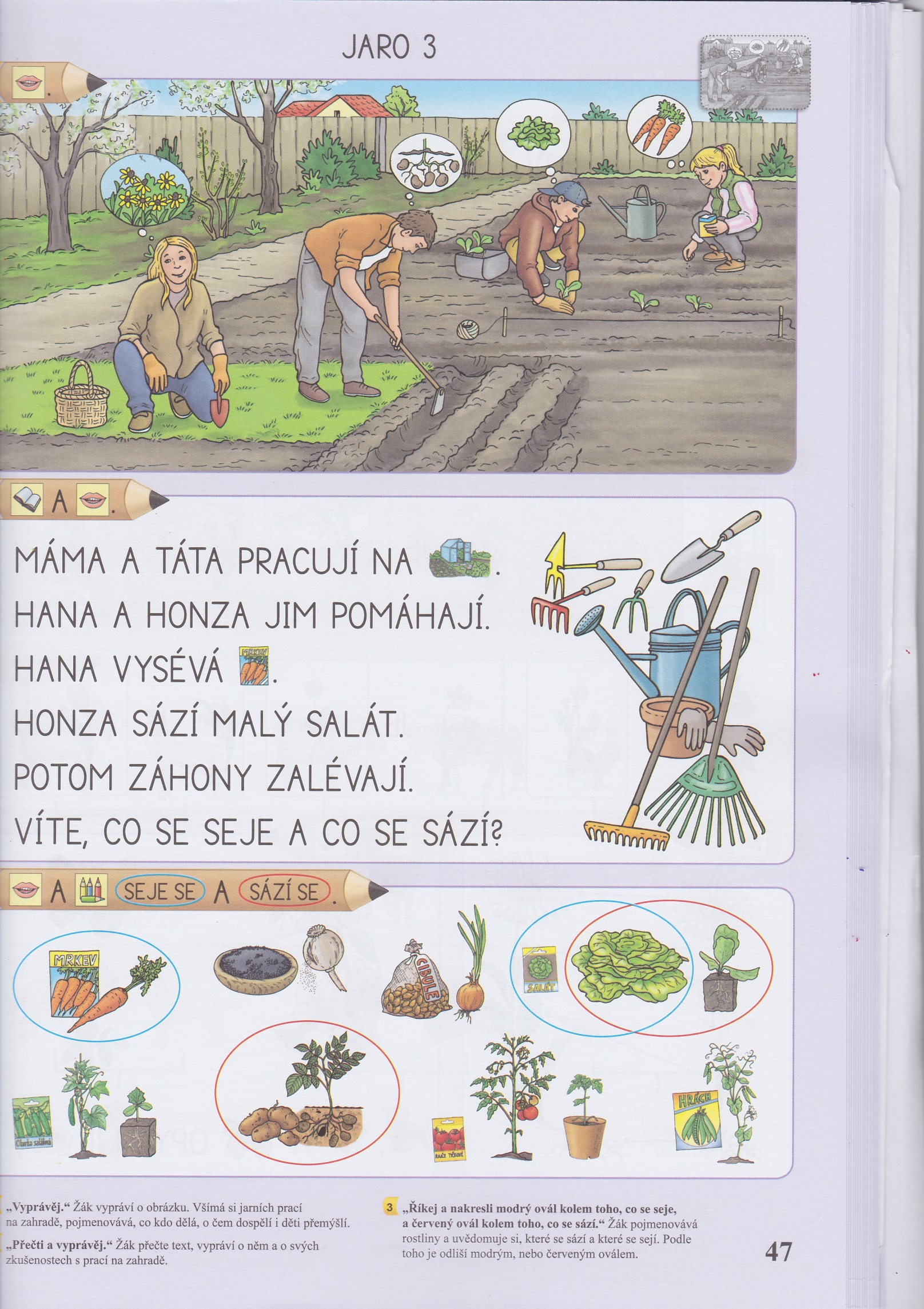 VÝTVARNÁ VÝCHOVADobrovolný úkol: Zkus si nakreslit něco z koleček. Nepotřebuješ na to nic než skleničku. Obkresli si na papír skleničku, dotvoř do podoby zvířátek a vybarvi. Máš i jiné nápady? Zkus to. Pokud máte s rodiči možnost, tak obrázek vyfoťte a můžete mi ho poslat.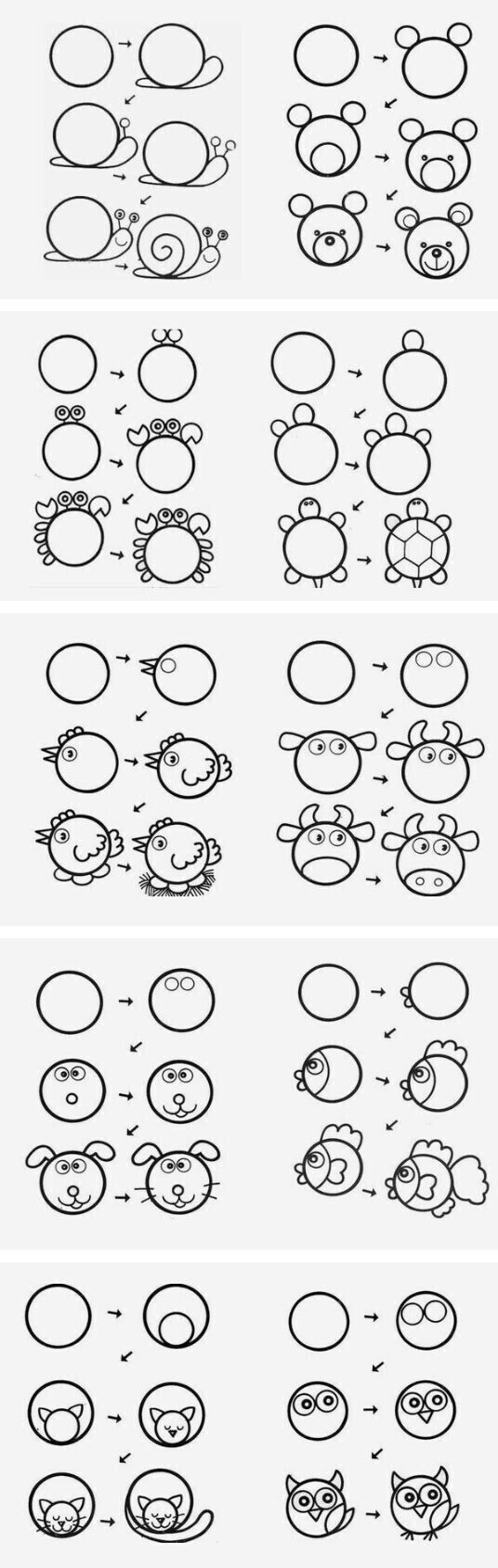 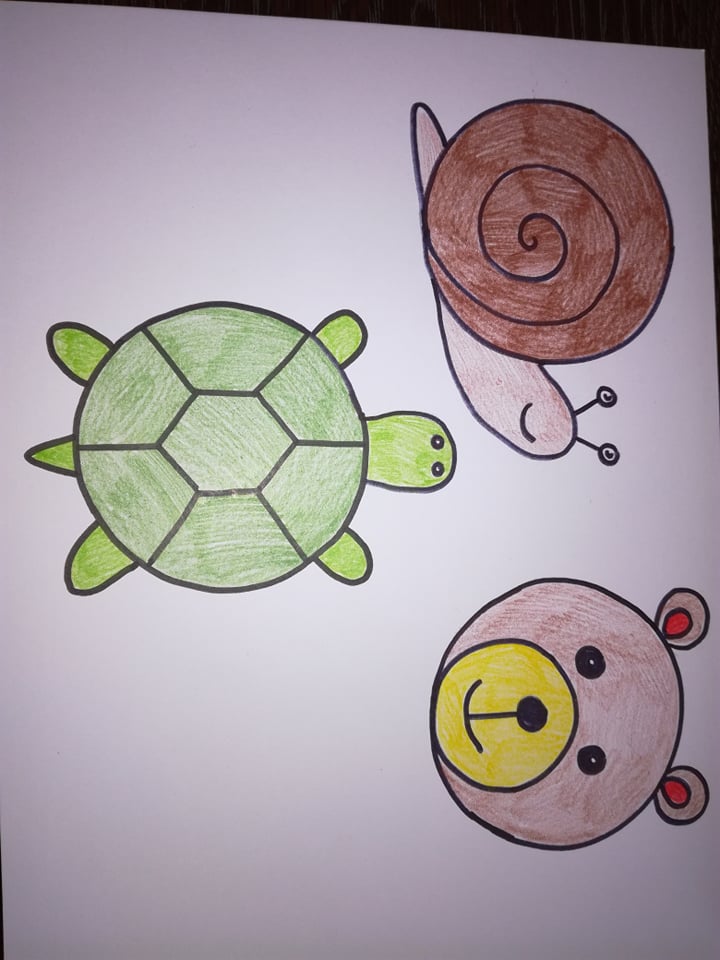 PRACOVNÍ VÝCHOVADobrovolný úkol: Máš doma nějakou stavebnici? Zkus něco postavit. Domluv se s rodiči a můžete hotový výrobek vyfotit a poslat mi přes e-mail. Stavíš raději podle plánku nebo podle své fantazie?HUDEBNÍ VÝCHOVADobrovolný úkol: Znáš nějakou písničku o jaru? Zazpívej si ji. Nakresli k ní obrázek a můžeš mi ho poslat přes e-mail. Já budu hádat, jaká to je písnička.TĚLESNÁ  VÝCHOVADobrovolný úkol: Úkol pro tento týden. Máš doma švihadlo? Máš kde skákat? Zkus, jak ti to půjde. Napiš mi, kolikrát jsi přeskočil.